Консультация для родителей (законных представителей) «Будьте внимательны на улице»Профилактика детского дорожного- транспортного травматизма на сегодняшний день является одним из направлений деятельности каждого дошкольного учреждения.Очень важно с дошкольного возраста формировать у детей навыки безопасного поведения на дороге, воспитывать законопослушного гражданина.Задача воспитателя развить в ребенке понимание опасности, которую таит в себе автомобильный мир. От того, насколько ребенок усвоит правила дорожного движения и станет выполнять их, а не только держать в памяти, во многом зависит его здоровье и жизнь.Поэтому очень важно в данном направлении работы с дошкольниками сотрудничать с родителями.Чтобы родитель помог ребенку усвоить правила дорожного движения, он и сам должен быть грамотен в этих вопросах, знать и соблюдать правила безопасного движения, быть личным примером, так как за жизнь ребенка несет ответственность взрослый.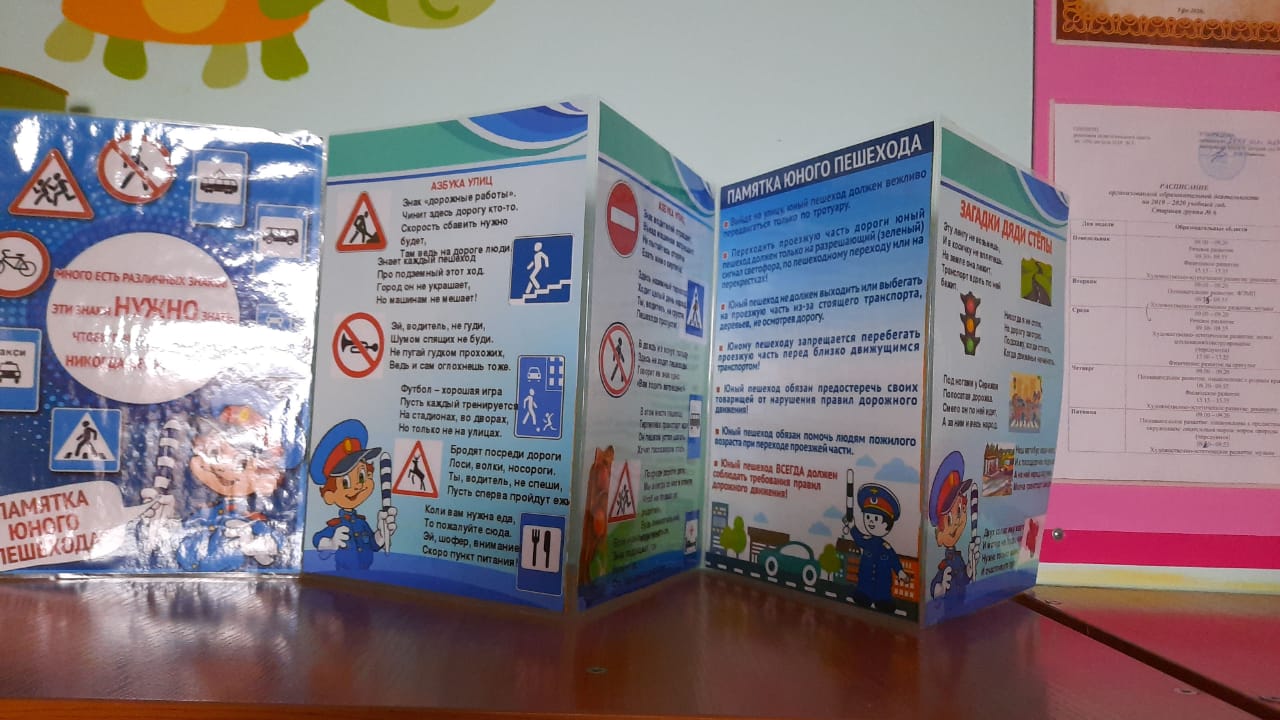 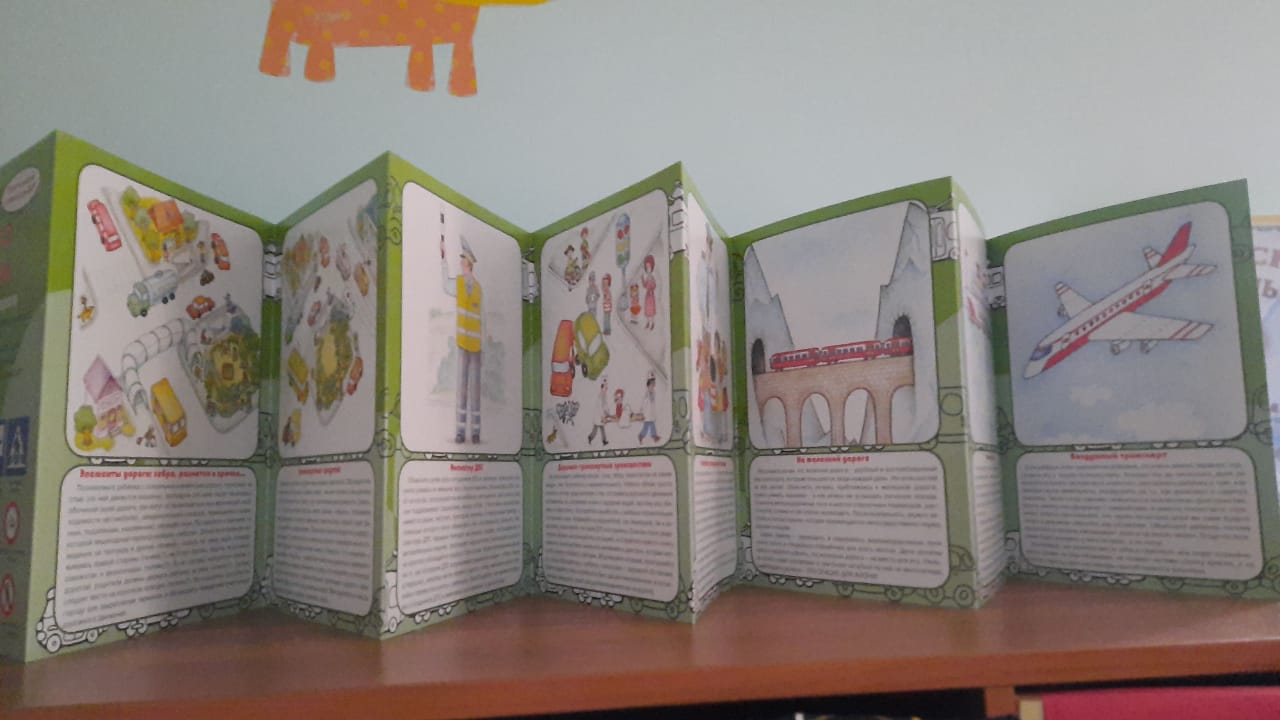 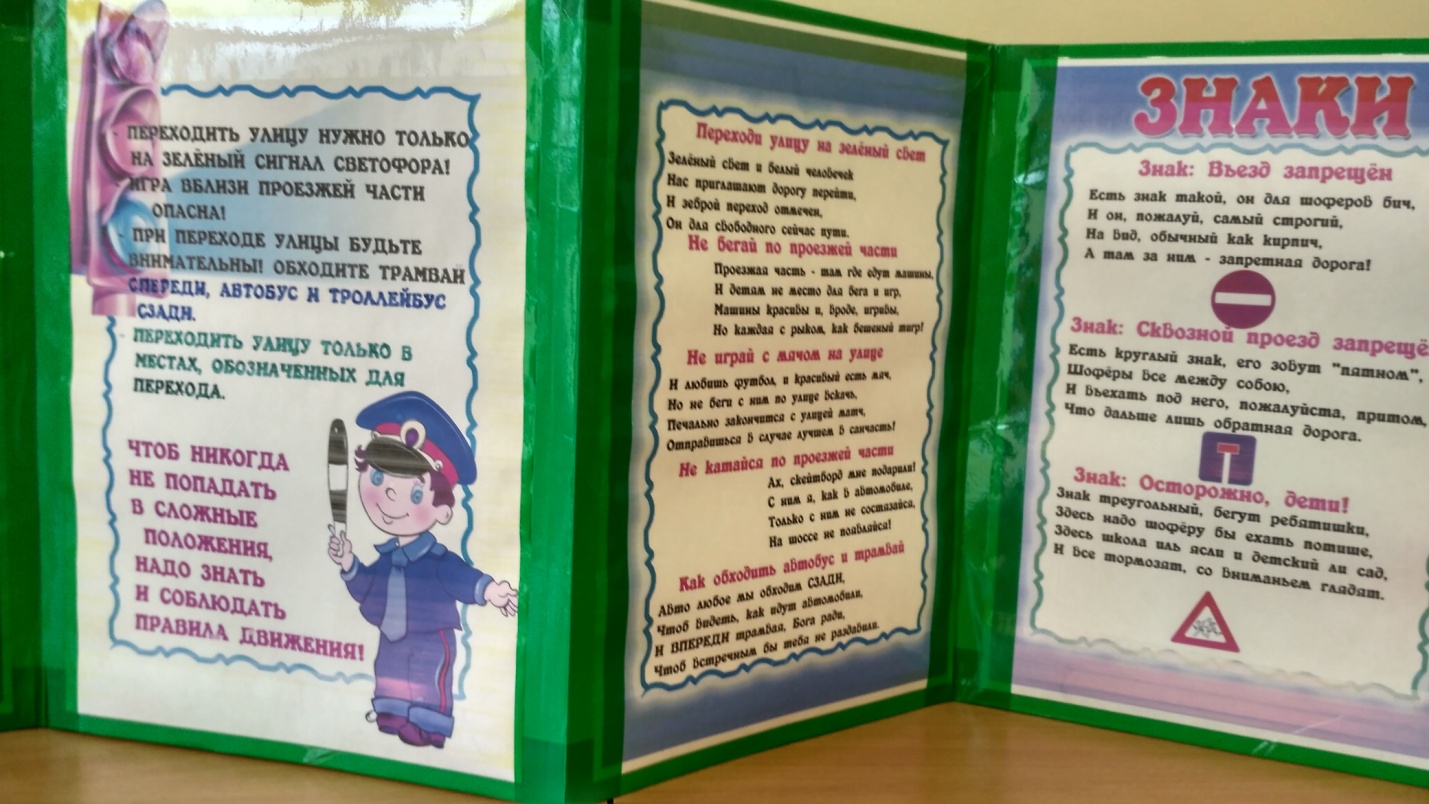 